Föreningsbidrag/Studieförbundsbidrag inom Kultur- och fritidsavdelningen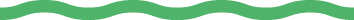 Antaget/Antagna av instans (t.ex. kommunfullmäktige) den (datum).Eventuellt ändrat den (datum). AllmäntMålsättningen med kommunens bidragsgivning till föreningslivet är att stimulera samhällsengagemang samt stärka demokrati och samhällsmiljö. Barn och unga ska ha ett fritt och allsidigt val av aktiviteter och är en prioriterad målgrupp.Föreningar som får kommunala bidrag ska bedriva ett förebyggande arbete kring ANDTS-frågorna (alkohol, narkotika, doping, tobak, spel).Föreningar som får kommunala bidrag ska vara registrerade i Ovanåkers kommuns föreningsregister och ansvara för att uppgifterna där är uppdaterade.Föreningar som får kommunala bidrag har skyldighet att medge Ovanåkers kommun och dess revisorer rätt att ta del av föreningens räkenskaper.Bidrag för samma verksamhet kan endast betalas ut från en kommunal nämnd.Ekonomiska föreningar, politiska vuxenföreningar och stödföreningar (supporterklubbar m. f.) kan inte få kommunala föreningsbidrag.Bidragsberättigad föreningKommunalt bidrag kan betalas ut till förening med egen verksamhet i Ovanåkers kommun och som uppfyller följande villkor:Föreningen har antagna stadgar, vald styrelse och ett namn.Föreningen är demokratiskt uppbyggd och öppen för alla som ansluter sig till föreningens stadgar.Arbetsinsatserna ska huvudsakligen utföras av medlemmarna på frivillig väg.Föreningen inte främjar medlemmars ekonomiska intressen.Föreningen ska ha minst tio aktivt betalade medlemmar.Merparten av medlemmarna ska vara bosatta i Ovanåkers kommun.Föreningar som inte uppfyller ovanstående krav, kan få bidrag efter politisk prövning, från fall till fall, efter arten och omfattningen av den verksamhet som föreningen arbetar med inom kommunen.KulturföreningsbidragSyftet med bidraget är att skapa förutsättningar för ett variationsrikt utbud av kulturaktiviteter som ska vara tillgängliga för allmänheten. Verksamhet riktad till barn och ungdomar prioriteras. Om prioriteringar bland de föreningar som söker bidrag måste göras bör program av skilda slag förlagda till olika delar av kommunen prioriteras. Arrangemang som kan nå olika eftersatta grupper prioriteras. Pengarna fördelas så långt som möjligt jämnt över året.Ansökan ska innehålla verksamhetsplan för kommande år, ekonomisk rapport med revisionsberättelse från föregående år samt drogpolicy.Ansökan görs via e-tjänst en gång per år och ska lämnas in senast 31 december.Tillfälligt kulturellt arrangemangsbidrag Bidrag kan ges till offentliga litteratur-, musik- och dansprogram, dramatisk framställning, filmvisning, föreläsningar, fritt skapande inom konsthantverk samt utställningar m.m. Arrangemanget ska vara offentligt och inte ingå i kommersiell verksamhet.I annonser och program ska det framgå att arrangemanget genomförs i samverkan med Ovanåkers kommun.Ansökan görs via e-tjänst minst en månad före arrangemangets genomförande.Redovisning görs via e-tjänst senast två månader efter arrangemangets genomförande. Studieförbundsbidrag Kommunens stöd till studieförbunden syftar till att skapa förutsättningar för fri och frivillig bildningsverksamhet.Kommunalt bidrag kan beviljas till avdelning som får statliga bidrag via Folkbildningsrådet och som har haft studiecirkelverksamhet i Ovanåkers kommun.Beräkningsgrund för bidrag är utbetalda statliga bidrag för cirkelverksamhet.Ansökan görs via e-tjänst en gång per år före 15 maj.AnläggningsbidragBidraget är till för att stödja föreningar inom kommunen som äger och driver anläggningar/lokaler och som fritidsavdelningen bedömer angeläget för kommunen och/eller föreningen.Anläggningen ska vara möjlig att hyra av andra föreningar inom och utanför kommunen. Föreningen ska ansvara för att anläggningen är i gott skick och driftsäker. Bidrag till badplatser ges om latrin och sophämtning vid badet är ordnat. Merparten av föreningens medlemmar ska vara bosatta i Ovanåkers kommun. Föreningen ska vara öppen för alla som ansluter sig till föreningens stadgar.Ansökan görs en gång om året via e-tjänst senast 1 maj.AktivitetsbidragSyftet är att stärka föreningar att anordna organiserad och kontinuerlig gruppverksamhet bland barn och ungdom samt bland pensionärs-, invandrar- och handikappföreningar. Kommunalt bidrag, 85 kr, utbetalas för genomförd sammankomst med minst tre deltagare i åldersgruppen 7-25 år.Kommunalt bidrag, 85 kr, utbetalas för genomförd sammankomst med minst fem deltagare i pensionärs-, invandrar- och handikappföreningar.Föreningen ska vara ansluten till riksorganisation som är berättigad till statsbidrag enligt kungörelse (SFS 1991:370) vad gäller barn- och ungdomsverksamhet. Ansökan görs av föreningens styrelse som också ansvarar för att bidraget används på föreskrivet sätt.De uppgifter som ligger som underlag för ansökan ska föreningen förvara i minst fyra år.Uppgifterna på blanketten är en sammanfattning av antalet bidragsberättigade sammankomster överförda från ett eller flera närvarounderlag. Uppgifterna på blanketten ska gälla aktuell tidsperiod (senaste halvåret).Granskning av ansökningsunderlag kan förekomma, då betalas bidraget ut när granskningen är godkänd.Ansökan för 1 januari-30 juni görs via e-tjänst senast 25 augusti.Ansökan för 1 juli-31 december görs via e-tjänst senast 25 februari.Varje år ska föreningens senaste verksamhets-/årsberättelse, bokslut och revisionsberättelse skickas in via e-tjänst.Tillfälligt övrigt arrangemangsbidrag Bidraget riktar sig till idrotts-, handikapp-, invandrar- och pensionärsföreningar som ett komplement till aktivitetsbidrag och kan ges till verksamhet/arrangemang av tillfällig karaktär.Bidragsansökan prövas av politisk nämnd.Ansökan görs via e-tjänst minst tre månader före arrangemangets genomförande.Redovisning görs via e-tjänst senast två månader efter arrangemangets genomförande. UtbildningsbidragI syfte att stärka föreningslivet fortbildning ges bidrag till föreningar som deltar i utbildningsinsatser arrangerade av Ovanåkers kommun. Riktar sig till ledare, tränare och styrelsemedlemmar.Bidrag ges med 300 kr/utbildningstillfälle/personGäller för fyra personer/förening och två gånger per årAnsökan görs via e-tjänst löpande under året.Det här dokumentet fastställer de bidrag som finns att söka hos Kultur- och fritidsavdelningen, Ovanåkers kommun.Ansvarig för att dokumentet är aktuellt och att aktuell version publiceras på intranätet och i förekommande fall på kommunens webbplats: Kultur- och fritidschef.Aktualitetskontroll gjord: «ExtraTyp10».Bidrag delas ut till följande anläggningar:Bidrag delas ut till följande anläggningar:AnläggningBidragBadplatser4 500 kr/årElljusspår kortare än 5 km3 500 kr/kmElljusspår längre än 5 km4 000 kr/kmLeder eller motionsspår utan belysning, kortare än 5 km3 000 kr/årLeder eller motionsspår utan belysning, längre än 5 km5 000 kr/årFlygfält5 000 kr/årFotbollsplan 11-manna13 000 kr/årFotbollsplan övrig2 000 kr/årGolfbana5 000 kr/årIshockeyplan2 000 kr/årKlubblokal/stuga4 000 kr/årÖvrig lokal/byggnad1 000 kr/årBike park/Discgolfbana4 000 kr/årMotorbana6 000 kr/årSkjutbaneanläggning2 000 kr/årTennisbana1 000 kr/årKartframställning9 000 kr/år